KHYBER PAKHTUNKHWA PUBLIC SERVICE COMMISSION2- Fort Road Peshawar Cantt:Website: www.kppsc.gov.pkTele: Nos. 091-9214131, 9213563, 9213750, 9212897Dated:24.03.2021ADVERTISEMENT NO. 03/2021Online applications are invited for the following posts from Pakistani citizens having domicile of Khyber Pakhtunkhwa by 12.04.2021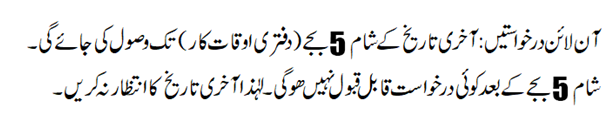 IMPORTANT INSTRUCTIONSCandidates are advised to fill in all the columns carefully as change(s) will not be allowed after submission. Only one application is required for one serial, however the candidates applying for various quotas should mention serial number of (1)a, (1)b or (1)c in the application form specifically.Incomplete applications or unclaimed qualification, experience etc will be summarily rejected.Documents are not required at the time of submission of application; candidates who qualify the test will have to submit their documents within one week time after announcement of the result.Candidates are required to make correct entries in the online application which can be documentarily proved as on the basis of their claim / entries they will be called for screening / ability test. Documents for unclaimed entries will not be entertained later on.Overage candidates after apply must obtain age relaxation orders from the respective Departments to avoid any difficulty. Candidates applying against disable quota will be required to submit disability certificates issued by the Provincial Council for Rehabilitation of Disabled Persons as well as from the respective Medical Superintendent / Medical Board showing therein the specific disability on or before the date of interview. Govt. / Semi Govt. / Autonomous / Semi Autonomous Bodies employees may apply direct but their Departmental Permission Certificates will be required before interview.Call letters for test will be placed on PSC website. Candidates must keep visiting the PSC website from time to time. Degrees / Diploma / Experience Certificates / Testimonials of unrecognized Institution are not accepted. Only original Degrees / Certificates / DMCs are accepted.Domicile, qualification and its registration with Medical/ Engineering or other related institutions, possessed on the closing date of the advertisement shall be taken into consideration.Candidates possessing dual domicile on our closing date will be rejected.Candidates who have not the prescribed qualification but equivalent qualification, they are required to be in possession of equivalency/ relevancy certificate from Higher Education Commission (HEC) while applying.Candidates who possess qualification equivalent/higher than the prescribed qualification in the relevant field of studies will be considered eligible.Age shall be reckoned on closing date of the advertisement. Maximum age limit as prescribed in the recruitment rules shall be relaxable up-to 10 years for Disabled persons / Divorce women / Widow / Govt: Servants who have completed Two (2) years continuous service and up-to Three (3) years for candidates belonging to backward areas specified in the appendix attached to the Khyber Pakhtunkhwa Initial Appointment to Civil Posts (Relaxation of Upper Age Limit) Rules, 2008. However, a candidate shall be allowed relaxation in age in one of the above categories provided that the candidates from backward areas, in addition to automatic relaxation of three years shall be entitled to one of the relaxations available to Govt: Servants, general or disabled candidates, whichever is relevant and applicable to them. Employees or ex-employees of development projects of the Government of Khyber Pakhtunkhwa and employees or ex-employees of development projects of the Federal Government under the administrative control of the Government of Khyber Pakhtunkhwa shall also be entitled to age relation equal to the period served in the projects, subject to a maximum limit of ten years provided that this age relaxation shall not be available in conjunction with any other provisions of the age relaxation rules.Applicants married to Foreigners are considered only on production of the Govt: Relaxation Orders.	A female candidate if married before entry into government service shall acquire the domicile of her husband. If otherwise she will possess her own domicile. However, married female candidates are allowed to opt one of the domicile of her choice. Option once exercised shall be final and changes therein shall not be allowed.Experience wherever prescribed shall be counted after the prescribed qualifications for the post(s) if not otherwise specified in the service rules. The experience certificates should be on prescribed forms available on PSC website.Government reserves the right not to fill any or fill less than the advertised post(s). In case the number of applications of candidates is disproportionately higher than the number of posts, short listing will be made in anyone of the following manner: -Written Test in the Subject.General Knowledge or Psychological General Ability Test. Academic and / or Professional record as the Commission may decide.Note:    Candidate who apply for the post(s) are advised to make sure that they are eligible for the post in all respects because eligibility of the candidate will be determined strictly according to the rules after conduct of all tests.(ILYAS SHAH)DIRECTOR RECRUITMENT  KHYBER PAKHTUNKHWA 									PUBLIC SERVICE COMMISSIONApplications other than online will not be accepted. To apply, visit any Jazz Cash & Easy Paisa Agent, deposit application fee of RS.500/- excluding service charges up to official timing of the closing date (05:00 PM) and get transaction I.D through SMS. Visit PSC website www.kppsc.gov.pkand apply online.ELEMENTARY & SECONDARY EDUCATION DEPARTMENTELEMENTARY & SECONDARY EDUCATION DEPARTMENTTWO (02) LEFTOVER POSTS OF MALE SUBJECT SPECIALIST ENGLISH (BPS-17) (MINORITY QUOTA) IN ELEMENTARY & SECONDARY EDUCATION DEPARTMENT.QUALIFICATION: At least 2nd Class Master’s Degree or Four Years BS Degree in the relevant subject with Bachelor of Education or M.Ed or Master of Education (Industrial Arts or Business Education) or M.A Education or Equivalent Qualification from recognized University.AGE LIMIT: 23 to 35 years 	PAY SCALE:  BPS-17		ELIGIBILITY:MaleONE (01) LEFTOVER POST OF MALE SUBJECT SPECIALIST STATISTICS (BPS-17) (MINORITY QUOTA) IN ELEMENTARY & SECONDARY EDUCATION DEPARTMENT.QUALIFICATION: At least 2nd Class Master’s Degree OR Four Years BS Degree in relevant subject with Bachelor of Education or M.Ed or Master of Education (Industrial Arts or Business Education) or M.A Education or Equivalent Qualification from recognized University.AGE LIMIT: 23 to 35 years 	PAY SCALE:  BPS-17		ELIGIBILITY:MaleONE (01) LEFTOVER POST OF MALE SUBJECT SPECIALIST BIOLOGY (BPS-17) (MINORITY QUOTA) IN ELEMENTARY & SECONDARY EDUCATION DEPARTMENT.QUALIFICATION:  At least 2nd Class Master’s Degree OR Four Years BS Degree in relevant subject with Bachelor of Education or M.Ed or Master of Education (Industrial Arts or Business Education) or M.A Education or Equivalent Qualification from recognized University.AGE LIMIT: 23 to 35 years 	PAY SCALE:  BPS-17		ELIGIBILITY: MaleTWO (02) LEFTOVER POSTS OF MALE SUBJECT SPECIALIST HISTORY CUM CIVICS (BPS-17) (MINORITY QUOTA) ELEMENTARY & SECONDARY EDUCATION DEPARTMENT.QUALIFICATION:  At least 2nd Class Master’s Degree OR Four Years BS Degree in relevant subject with Bachelor of Education or M.Ed or Master of Education (Industrial Arts or Business Education) or M.A Education or Equivalent Qualification from recognized University.AGE LIMIT: 23 to 35 years 	PAY SCALE:  BPS-17		ELIGIBILITY: MaleTWO (02) LEFTOVER POSTS OF MALE DIRECTOR PHYSICAL EDUCATION (BPS-17) (MINORITY QUOTA) IN ELEMENTARY & SECONDARY EDUCATION DEPARTMENT.QUALIFICATION: At least 2nd Class Master’s Degree in Physical Education from recognized University.AGE LIMIT: 22 to 35 years 	PAY SCALE:  BPS-17		ELIGIBILITY: MaleHEALTH DEPARTMENTHEALTH DEPARTMENTTHIRTY FIVE (35) POSTS OF DENTAL SURGEON (TWENTY EIGHT (28) TO GENERAL QUOTA, FOUR (04) TO FEMALE QUOTA, TWO (02) TO MINORITY QUOTA & ONE (01) TO DISABLE QUOTA) IN HEALTH DEPARTMENT.QUALIFICATION:(a) BDS or equivalent qualification from a recognized University. (b) Completion of House Job Training.AGE LIMIT: 22 to 35 years 	PAY SCALE:  BPS-17		ELIGIBILITY: Both SexesALLOCATION:Twenty Eight (28) posts for General QuotaSeven (07) to Merit, Five (05) each to Zone-1 & Zone-2, Four (04) each to Zone-3 & Zone-5 and Three (03) to Zone-4.Four (04) posts for Female Quota to Merit.Two (02) posts for Minority Quota to Merit.One (01) post for Disable Quota to Merit.FIFTEEN (15) POSTS OF DENTAL SURGEON (FOURTEEN (14) TO GENERAL & ONE (01) TO FEMALE QUOTA) IN SAIDU COLLEGE OF DENTISTRY, SAIDU SHARIF SWAT.QUALIFICATION:(a) BDS or equivalent qualification from a recognized University.(b) Completion of House Job Training.AGE LIMIT: 22 to 35 years 	PAY SCALE:  BPS-17		ELIGIBILITY: Both SexesALLOCATION:Fourteen (14) posts for General Quota;Three (03) each to Merit &Zone-4 and Two (02) each to Zone-1, Zone-2, Zone-3 and Zone-5.One (01) post for Female Quota to Merit.ONE (01) LEFTOVER POST OF SENIOR REGISTRAR PATHOLOGY (BPS-18) FOR DHQ AND W&C/LM TEACHING HOSPITALS KOHAT.QUALIFICATION:(i) MBBS (duration of 5 or 6 years) or equivalent medical qualification recognized by the PM&DC; and(ii) FCPS/MS/MD (duration of 4 years) or qualification with other nomenclatures in the respective clinical science subject or equivalent qualification recognized by PM&DC.AGE LIMIT: 25 to 45 years 	PAY SCALE:  BPS-18		ELIGIBILITY:Both SexesONE (01) (LEFTOVER) POST OF CONSULTANT CARDIOLOGIST (BPS-18) IN NAWAZ SHARIF KIDNEY HOSPITAL MANGLOR SWAT.(a)QUALIFICATION: (i) MBBS or equivalent Medical qualification recognized by the Council; and (ii) FCPS/ MS/ MD in the respective subject or equivalent qualifications in the specialty recognized by the Council; ORFCPS/MS/MD or equivalent qualifications recognized by the Council in the general specialty with at least three years practical experience in a recognized teaching institute in the respective sub-specialty after post-graduate qualification.(b) EXPERIENCE: Three years experience as Senior Registrar in the respective subject in a teaching hospital or equivalent experience recognized by the Council;ORThree years experience as District Specialist in the respective field.Note: Preference shall be given to candidate, having at least one research paper as a Principal author in the relevant specialty and published in a standard medical journal.Example: FCPS/FRCS General Surgery with at least three years practical experience after postgraduate qualifications in Neuro-surgery in a recognized teaching institute shall be equally qualified to be appointed as Consultant of Neuro-surgery. Likewise FCPS/MRCP General Medicine with at least three years practical experience after post graduate qualification in Cardiology in a recognized teaching institute shall be equally qualified to be appointed as Consultant Cardiology.AGE LIMIT: 28 to 45 years 	PAY SCALE:  BPS-18		ELIGIBILITY:Both SexesONE (01) LEFTOVER POST OF ASSOCIATE PROFESSOR PSYCHIATRY (BPS-19) IN SAIDU MEDICAL COLLEGE SWAT.(i)QUALIFICATION:(a) MBBS (duration of 5 or 6 years) or equivalent medical qualification recognized by the Pakistan Medical & Dental Council; and (b) FCPS/MS/MD (duration of 4 years) or qualification with other nomenclatures, in the respective clinical science subject or equivalent qualification recognized by the Pakistan Medical & Dental Council.(ii) EXPERIENCE: Five years teaching experience as an Assistant Professor in the respective clinical science subject calculated as per Pakistan Medical & Dental Council Regulations duly certified by Pakistan Medical & Dental Council in case of experience gained in private medical colleges; and(iii) RESEARCH PUBLICATIONS: A total of three Research Publications out of which at least one as Principal author in the relevant specialty are required. Only an original article published in a medical journal approved by the Pakistan Medical & Dental Council shall be acceptable.AGE LIMIT: 35 to 45 years 	PAY SCALE:  BPS-19		ELIGIBILITY:Both SexesONE (01) LEFTOVER POST OF ASSOCIATE PROFESSOR CHEMICAL PATHOLOGY (BPS-19) IN SAIDU MEDICAL COLLEGE SWAT.QUALIFICATION:(a) MBBS (duration of 5 or 6 years) or equivalent medical qualification recognized by the Pakistan Medical and Dental Council, and(b) FCPS/Ph.D (duration of 4 years) or qualification with other nomenclatures, in respective basic science subject or equivalent qualification recognized by Pakistan Medical and Dental Council; OR(c)M.Phil (duration of 2 years) or qualification with other nomenclature, in respective basic science subject or equivalent qualification in the respective specialty recognized by Pakistan Medical and Dental Council.(ii)EXPERIENCE: Five years teaching experience as an Assistant Professor in the respective basic science subject calculated as per PM&DC Regulations and duly certified by PM&DC in case of experience gained in private sector medical college; and(iii) RESEARCH PUBLICATIONS: A total of at least Three Research Publications in the respective basic subjects/ specialty are required. Only an original article published in a medical journal approved by the PM&DC shall be acceptable.AGE LIMIT: 35 to 45 years 	PAY SCALE:  BPS-19		ELIGIBILITY: Both SexesONE (01) LEFTOVER POST OF ASSISTANT PROFESSOR CARDIOTHORACIC (BPS-18) IN SAIDU MEDICAL COLLEGE SWAT.(i)QUALIFICATION:(a) MBBS (duration of 5 to 6 years) or equivalent medical qualification recognized by the Pakistan Medical and Dental Council.(b) FCPS/MS/MD (duration of 4 years) or qualification with other nomenclatures, in the respective clinical sciences subject or equivalent qualification recognized by the Pakistan Medical and Dental Council.(ii) EXPERIENCE: Three years teaching experience in the respective clinical subject as Senior Registrar in an institution recognized Pakistan Medical & Dental Council. If qualification is general otherwise One year experience in case of sub-specialty holder. In case of private sector medical colleges, the experience in duly certified by Pakistan Medical & Dental Council;AGE LIMIT: 28 to 45 years 	PAY SCALE:  BPS-18		ELIGIBILITY:Both SexesONE (01) LEFTOVER POST OF ASSISTANT PROFESSOR MEDICAL EDUCATION (BPS-18) IN SAIDU MEDICAL COLLEGE SWAT.(i)QUALIFICATION:(a) MBBS (duration of 5 to 6 years) or equivalent medical qualification recognized by the Pakistan Medical and Dental Council.(b) FCPS/MS/MD (duration of 4 years) or qualification with other nomenclature in the respective clinical sciences subject or equivalent qualification recognized by Pakistan Medical and Dental Council.(ii)EXPERIENCE: Three years teaching experience in the respective clinical subject as Senior Registrar in an institution recognized by Pakistan Medical & Dental Council. If qualification is general otherwise One year experience in case of sub-specialty holder. In case of private sector medical colleges, the experiences is duly certified by Pakistan medical & Dental Council.AGE LIMIT: 28 to 45 years 	PAY SCALE:  BPS-18		ELIGIBILITY:Both SexesONE (01) LEFTOVER POST OF ASSISTANT PROFESSORS PHYSIOLOGY (BPS-18) IN GAJJU KHAN MEDICAL COLLEGE SWABI.QUALIFICATION:(i) MBBS (duration of 5 or 6 years) or equivalent medical qualification recognized by the PM&DC; and(ii) FCPS/Ph.D (duration of 4 years) or qualification with other nomenclatures, in respective basic science subject or equivalent qualification recognized by PM&DC; OR(iii)M.Phil (duration of 2 years) or qualification with other nomenclatures, in the respective basic science subject or equivalent qualification in the respective basic science subject recognized by Pakistan Medical & Dental Council and having two years teaching experience as Lecturer/Demonstrator in the respective basic science subject i.eM.Phil or qualification with other nomenclature recognized by PM&DC duly certified by PM&DC in case of experience gained in private sector medical college; and (iv) FCPS/MS/MD or qualification with other nomenclature (duration of 4 years) in related clinical subject (duration of 4 years).AGE LIMIT: 27 to 45 years 	PAY SCALE:  BPS-18		ELIGIBILITY:Both SexesONE (01) LEFTOVER POST OF ASSISTANT PROFESSOR BIOCHEMISTRY (BPS-18) IN GAJJU KHAN MEDICAL COLLEGE SWABI.QUALIFICATION:(i) MBBS (duration of 5 or 6 years) or equivalent medical qualification recognized by the PM&DC; and(ii) FCPS/Ph.D (duration of 4 years) or qualification with other nomenclatures, in respective basic science subject or equivalent qualification recognized by PM&DC; OR(iii)M.Phil (duration of 2 years) or qualification with other nomenclature, in the respective basic science subject or equivalent qualification in the respective basic science subject recognized by Pakistan Medical & Dental Council and having two years teaching experience as Lecturer/Demonstrator in the respective basic science subject i.eM.Phil or qualification with other nomenclature recognized by PM&DC duly certified by PM&DC in case of experience gained in private sector medical college; and(iv) FCPS/MS/MD or qualification with other nomenclature (duration of 4 years) in related clinical subject (duration of 4 years).AGE LIMIT: 27 to 45 years 	PAY SCALE:  BPS-18		ELIGIBILITY:Both SexesFOUR (04) LEFTOVER POSTS OF HOMEOPATHIC DOCTOR (BPS-16) IN HEALTH DEPARTMENT.QUALIFICATION:(a) Matric (b) DHMS Diploma in Homoeo Medical System) from National Council for Homoeopathy Government of Pakistan; (c) Registered Homoeopath with National Council for Homoeopathy, Government of Pakistan; and (d) Three years practical experience recognized by the National Council for Homoeopathy Government of Pakistan.AGE LIMIT: 25 to 45 years 	PAY SCALE:  BPS-16		ELIGIBILITY:Both SexesALLOCATION:One (01) each to Merit, Zone-1, Zone-2 & Zone-3.ONE (01) LEFTOVER POST OF ASSISTANT DIRECTOR TIBB (BPS-17) IN HEALTH DEPARTMENT.QUALIFICATION: (a) Preferably Graduation. (b) BEMS (Fazil Tibb Wa Jarrahat). (c) Registered Hakeem (Tabeeb) with National Council for Tibb, Government of Pakistan; and (d) Five years practical experience in the field of Hikmat recognized by the National Council for Tibb Govt. of Pakistan.AGE LIMIT: Upto 45 years 	PAY SCALE:  BPS-17		ELIGIBILITY: Both SexesFOUR (04) LEFTOVER POSTS OF TABEEB (BPS-16) IN HEALTH DEPARTMENT.QUALIFICATION: (a) Matric (b) BEMS (Fazil Tibb Wa Jarrahat). (c) Registered Hakeem (Tabeeb) with National Council for Tibb Government of Pakistan; and (d) Three years practical experience recognized by the National Council for Tibb Govt. of Pakistan.AGE LIMIT: Upto 45 years 	PAY SCALE:  BPS-16		ELIGIBILITY: Both SexesALLOCATION: One (01) each to Merit, Zone-1, Zone-2 & Zone-3.THREE (03) POSTS OF MEDICAL OFFICERS (GENERAL QUOTA) (BPS-17) IN SAIDU COLLEGE OF DENTISTRY, SAIDU SHARIF SWAT.QUALIFICATION:(a) MBBS or equivalent qualification from a recognized University.(b) Completion of House Job Training.AGE LIMIT: 22 to 35 years 	PAY SCALE:  BPS-17		ELIGIBILITY:Both SexesALLOCATION: Three (03) posts for General Quota; One (01) each to Merit, Zone-2 & Zone-3.ONE (01) POST OF ASSOCIATE PROFESSOR ANATOMY (BPS-19) IN SAIDU COLLEGE OF DENTISTRY SAIDU SHARIF SWAT.(i)QUALIFICATION:(a) MBBS (duration of 5 or 6 years) or equivalent medical qualification recognized by the PM & DC; AND(b) FCPS/Ph.D (duration of 4 years) or qualification with other nomenclatures, in the respective basic science subject or equivalent qualification recognized by PM&D; OR(C)M.Phil (duration of 2 years) or qualification with other nomenclature in respective basic science subject or equivalent qualification in the respective specialty recognized by PM&DC.(ii)EXPERIENCE: Five years teaching experience as an Assistant Professor in the respective basic science subject or calculated as per PM&DC Regulations and duly certified by PM&DC in case of experience gained in private sector medical college, AND(iii)RESEARCH PUBLICATIONS: A total of at least Three Research Publications in the respective basic subject/ specialty are required. Only an original article published in a medical journal approved by the PM&DC shall be acceptable.AGE LIMIT: 35 to 45 years 	PAY SCALE:  BPS-19		ELIGIBILITY:Both SexesONE (01) POST OF ASSOCIATE PROFESSOR PHYSIOLOGY (BPS-19) IN SAIDU COLLEGE OF DENTISTRY SAIDU SHARIF SWAT.(i)QUALIFICATION:(a) MBBS (duration of 5 or 6 years) or equivalent medical qualification recognized by the PM & DC; AND(b) FCPS/Ph.D (duration of 4 years) or qualification with other nomenclatures, in the respective basic science subject or equivalent qualification recognized by PM&DC; OR(C)M.Phil (duration of 2 years) or qualification with other nomenclatures in respective basic science subject or equivalent qualification in the respective specialty recognized by PM&DC(ii)EXPERIENCE: Five years teaching experience as an Assistant Professor in the respective basic science subject or calculated as per PM&DC Regulations and duly certified by PM&DC in case of experience gained in private sector medical college, AND(iii)RESEARCH PUBLICATIONS: A total of at least Three Research Publications in the respective basic subject/ specialty are required. Only an original article published in a medical journal approved by the PM&DC shall be acceptable.AGE LIMIT: 35 to 45 years 	PAY SCALE:  BPS-19		ELIGIBILITY: Both SexesONE (01) POST OF ASSOCIATE PROFESSOR BIO-CHEMISTRY (BPS-19) IN SAIDU COLLEGE OF DENTISTRY SAIDU SHARIF SWAT.(i)QUALIFICATION:(a) MBBS (duration of 5 or 6 years) or equivalent medical qualification recognized by PM&DC; AND(b) FCPS/Ph.D (duration of 4 years) or qualification with other nomenclatures, in the respective basic science subject or equivalent qualification recognized by PM&DC, OR(C)M.Phil (duration of 2 years) or qualification with other nomenclature in respective basic science subject or equivalent qualification in the respective specialty recognized by PM&DC.(ii)EXPERIENCE: Five years teaching experience as an Assistant Professor in the respective basic science subject or calculated as per PM&DC Regulations and duly certified by PM&DC in case of experience gained in private sector medical college, AND(iii)RESEARCH PUBLICATIONS: A total of at least Three Research Publications in the respective basic subject/ specialty are required. Only an original article published in a medical journal approved by the PM&DC shall be acceptable.AGE LIMIT: 35 to 45 years 	PAY SCALE:  BPS-19		ELIGIBILITY: Both SexesONE (01) POST OF ASSOCIATE PROFESSOR PHARMACOLOGY (BPS-19) IN SAIDU COLLEGE OF DENTISTRY SAIDU SHARIF SWAT.(i)QUALIFICATION:(a) MBBS (duration of 5 or 6 years) or equivalent medical qualification recognized by the PM&DC; AND(b) FCPS/Ph.D (duration of 4 years) or qualification with other nomenclatures, in the respective basic science subject or equivalent qualification recognized by PM&DC; OR(C)M.Phil (duration of 2 years) or qualification with other nomenclatures in respective basic science subject or equivalent qualification in the respective specialty recognized by PM&DC(ii)EXPERIENCE: Five years teaching experience as an Assistant Professor in the respective basic science subject or calculated as per PM&DC Regulations and duly certified by PM&DC in case of experience gained in private sector medical college, AND(iii)RESEARCH PUBLICATIONS: A total of at least Three Research Publications in the respective basic subject/ specialty are required. Only an original article published in a medical journal approved by the PM&DC shall be acceptable.AGE LIMIT: 35 to 45 years 	PAY SCALE:  BPS-19		ELIGIBILITY: Both SexesONE (01) POST OF ASSOCIATE PROFESSOR PATHOLOGY (BPS-19) IN SAIDU COLLEGE OF DENTISTRY SAIDU SHERIF SWAT.(i)QUALIFICATION:(a) MBBS (duration of 5 or 6 years) or equivalent medical qualification recognized by the PM&DC; AND(b) FCPS/Ph.D (duration of 4 years) or qualification with other nomenclatures, in the respective basic science subject or equivalent qualification recognized by PM&DC; OR(C)M.Phil (duration of 2 years) or qualification with other nomenclatures in respective basic science subject or equivalent qualification in the respective specialty recognized by PM&DC(ii)EXPERIENCE: Five years teaching experience as an Assistant Professor in the respective basic science subject or calculated as per PM&DC Regulations and duly certified by PM&DC in case of experience gained in private sector medical college, AND(iii)RESEARCH PUBLICATIONS: A total of at least Three Research Publications in the respective basic subject/ specialty are required. Only an original article published in a medical journal approved by the PM&DC shall be acceptable.AGE LIMIT: 35 to 45 years 	PAY SCALE:  BPS-19		ELIGIBILITY: Both SexesONE (01) POST OF LIBRARIAN (BPS-17) IN SAIDU COLLEGE OF DENTISTRY, SAIDU SHARIF SWAT.QUALIFICATION: M.Sc in Library Science from a recognized University.AGE LIMIT: 21 to 32 years 	PAY SCALE:  BPS-17		ELIGIBILITY: Both SexesONE (01) POST OF PHARMACIST (BPS-17) IN SAIDU COLLEGE OF DENTISTRY, SAIDU SHARIF SWAT.QUALIFICATION: (i) Pharm-D from a recognized University and registered with the Pharmacy Council under the Pharmacy Act, 1967; OR(ii) B-Pharmacy from a recognized University with one (01) year experience in the relevant field and registered with Pharmacy Council under the Pharmacy Act, 1967.AGE LIMIT: 21 to 32 years 	PAY SCALE:  BPS-17		ELIGIBILITY: Both SexesFORTY (40) POSTS OF DEMONSTRATOR (BPS-17) (THIRTY THREE (33) TO GENERAL QUOTA, FOUR (04) TO FEMALE QUOTA, TWO (02) TO MINORITY QUOTA & ONE (01) TO DISABLE QUOTA) IN SAIDU COLLEGE OF DENTISTRY, SAIDU SHARIF SWAT.QUALIFICATION: B.D.S (Pak) or equivalent qualifications recognized by Pakistan Medical and Dental Council, here in after referred to as, the Council.AGE LIMIT: 22 to 35 years 	PAY SCALE:  BPS-17		ELIGIBILITY: Both SexesALLOCATION:Thirty Three (33) posts for General Quota;Nine (09) to Merit, Six (06) to Zone-1, Five (05) each to Zone-2 & Zone-3 and Four (04) each to Zone-4 & Zone-5.Four (04) posts of Female quota to Merit.Two (02) posts for Minority quota to Merit.One (01) post for Disable quota to Merit.ONE (01) POST OF CLINICAL PSYCHOLOGIST (BPS-17) IN SAIDU COLLEGE OF DENTISTRY, SAIDU SHARIF SWAT.QUALIFICATION:(a) Master’s Degree in Clinical Psychology (2nd Division) from a recognized University; OR(b) Master’s Degree in Psychology (2nd Division) with Clinical Psychology as one of the papers.Note: Preference will be given to the candidates having qualification at (a) above.AGE LIMIT: 21 to 35 years 	PAY SCALE:  BPS-17		ELIGIBILITY: Both SexesONE (01) LEFTOVER POSTS OF PROFESSOR FORENSIC MEDICINE (BPS-20) IN SAIDU MEDICAL COLLEGE SWAT.(i)QUALIFICATION:(a) MBBS (duration of 5 or 6 years) or equivalent medical qualification recognized by the Pakistan Medical & Dental Council; AND(b) FCPS/Ph.D (duration of 4 years) or qualification with other nomenclatures, in the respective basic science subject or equivalent qualification recognized by the Pakistan Medical & Dental Council; OR(c)M.Phil (duration of 2 years) or qualification with other nomenclatures, in respective basic science subject or equivalent qualification in the respective specialty recognized by Pakistan Medical & Dental Council; AND(ii)EXPERIENCE: Three years teaching experience as an Associate Professor and Five years teaching experience as Assistant Professor in the respective basic science subject or Nine years teaching experience as an Assistant & Associate Professor in the respective basic science subject calculated as per Pakistan Medical & Dental Council Regulations and incase of private sector medical colleges, the experience is duly certified by Pakistan Medical & Dental Council; AND(iii) RESEARCH PUBLICATIONS: A total of at least five Research Publications in the respective basic subjects are required. Only an original article published in a medical journal approved by the Pakistan Medical & Dental Council shall be acceptable.AGE LIMIT: 40 to 50 years 	PAY SCALE:  BPS-20		ELIGIBILITY: Both SexesONE (01) POST OF CLINICAL TECHNOLOGIST DENTAL (BPS-17) IN SAIDU COLLEGE OF DENTISTRY, SAIDU SHARIF SWAT.QUALIFICATION: At least Second Class Bachelor’s Degree in the relevant Technology from a recognized University/ Institution.AGE LIMIT: 18 to 32 years 	PAY SCALE:  BPS-17		ELIGIBILITY: Both SexesONE (01) LEFTOVER POST OF ASSOCIATE PROFESSOR FORENSIC MEDICINE(BPS-19) IN SAIDU MEDICAL COLLEGE SWAT.(i)QUALIFICATION:(a) MBBS (duration of 5 or 6 years) or equivalent medical qualification recognized by the Pakistan Medical & Dental Council; AND (b) FCPS/ Ph.D (duration of 4 years) or qualification with other nomenclatures in the respective basic science subject or equivalent qualification recognized by the Pakistan Medical & Dental Council; OR(c)M.Phil (duration of 2 years) or qualification with other nomenclature, in respective basic science subject or equivalent qualification in the respective specialty recognized by Pakistan Medical & Dental Council; AND(ii) EXPERIENCE: Five years teaching experience as an Assistant Professor in the relevant basic science subject calculated as per Pakistan Medical & Dental Council Regulations and incase of private sector medical college, the experience is duly certified by Pakistan Medical & Dental Council; AND (iii)RESEARCH PUBLICATIONS: A total of at least three Research Publications in the respective basic subjects are required. Only an original article published in a medical journal approved by the Pakistan Medical & Dental Council shall be acceptable.AGE LIMIT: 35 to 45 years 	PAY SCALE:  BPS-19		ELIGIBILITY: Both SexesONE (01) LEFTOVER POST OF ASSISTANT PROFESSOR FORESIC MEDICINE (BPS-18) IN SAIDU MEDICAL COLLEGE SWAT.QUALIFICATION:(i) MBBS (duration of 5 or 6 years) or equivalent medical qualification recognized by the Pakistan Medical & Dental Council; AND (ii) FCPS/ Ph.D (duration of 4 years) or qualification with other nomenclatures, in the respective basic science subject or equivalent qualification recognized by the Pakistan Medical & Dental Council; OR(iii)M.Phil (duration of 2 years) or qualification with other nomenclature, in respective basic science subject or equivalent qualification in the respective specialty recognized by Pakistan Medical & Dental Council and having three years teaching experience as Lecturer/Demonstrator in respective basic science subject. In case of private sector medical colleges, the experience is duly certified by Pakistan Medical & Dental Council.AGE LIMIT: 27 to 45 years 	PAY SCALE:  BPS-18		ELIGIBILITY: Both SexesONE (01) POST OF ASSISTANT PROFESSOR COMMUNITY & PREVENTIVE DENTISTRY (BPS-18) IN SAIDU COLLEGE OF DENTISTRY, SAIDU SHARIF SWAT.QUALIFICATION:(a) MDS(Pak)/M.Phil or equivalent Postgraduate qualification recognized by the Council in the respective basic subjects or MDS(Pak)/M.Phil (in allied clinical subjects); OR(b) Postgraduate Minor Diploma in the respective subject recognized by the Council with three years teaching experience as Lecturer/ Demonstrator in the Dental Teaching Institution before or after Postgraduate qualification; OR(c)BDS(Pak) or equivalent qualification with seven years teaching experience in the relevant basic dental subjects or ten years teaching as such in clinical and dental subjects.AGE LIMIT: 27 to 45 years 	PAY SCALE:  BPS-18		ELIGIBILITY: Both SexesTWO (02) POSTS OF ASSISTANT PROFESSOR ORAL PATHOLOGY (BPS-18) IN SAIDU COLLEGE OF DENTISTRY, SAIDU SHARIF SWAT.QUALIFICATION:(a) MDS(Pak)/ M.Phil or equivalent Postgraduate qualification recognized by the Council in the respective basic subjects or MDS(Pak)/ M.Phil (in allied clinical subjects); OR(b) Postgraduate Minor Diploma in the respective subject recognized by the Council with three years teaching experience as Lecturer/ Demonstrator in the Dental Teaching Institution before or after Postgraduate qualifications; OR (c)BDS(Pak) or equivalent qualification with seven years teaching experience in the relevant basic dental subjects or ten years teaching experience as such in clinical and dental subjects.AGE LIMIT: 27 to 45 years 	PAY SCALE:  BPS-18		ELIGIBILITY: Both SexesONE (01) POST ASSISTANT PROFESSOR DENTAL MATERIAL (BPS-18) IN SAIDU COLLEGE OF DENTISTRY, SAIDU SHARIF SWAT.QUALIFICATION:(a)  MDS(Pak)/ M.Phil or equivalent Postgraduate qualification recognized by the Council in the respective basic subjects or MDS(Pak)/ M.Phil (in allied clinical subjects); OR(b) Postgraduate Minor Diploma in the respective subject recognized by the Council with three years teaching experience as Lecturer/ Demonstrator in the Dental Teaching Institution before or after Postgraduate qualifications; OR(c)BDS(Pak) or equivalent qualification with seven years teaching experience in the relevant basic dental subjects or ten years teaching experience as such in clinical and dental subjects.AGE LIMIT: 27 to 45 years 	PAY SCALE:  BPS-18		ELIGIBILITY: Both SexesONE (01) POST OF ASSISTANT PROFESSOR ORAL BIOLOGY (BPS-18) IN SAIDU COLLEGE OF DENTISTRY, SAIDU SHARIF SWAT.QUALIFICATION:(a) MDS(Pak)/ M.Phil or equivalent Postgraduate qualification recognized by the Council in the respective basic subjects or MDS(Pak)/ M.Phil (in allied clinical subjects); OR(b) Postgraduate Minor Diploma in the respective subject recognized by the Council with three years teaching experience as Lecturer/ Demonstrator in the Dental Teaching Institution before or after Postgraduate qualifications; OR(c)BDS(Pak) or equivalent qualification with seven years teaching experience in the relevant basic dental subjects or ten years teaching experience as such in clinical and dental subjects.AGE LIMIT: 27 to 45 years 	PAY SCALE:  BPS-18		ELIGIBILITY: Both SexesONE (01) POST OF ASSISTANT PROFESSOR ORAL & MAXILLOFACIAL SURGERY(BPS-18) IN SAIDU COLLEGE OF DENTISTRY, SAIDU SHARIF SWAT.QUALIFICATION: (a)MDS(Pak) or equivalent Postgraduate qualification recognized by the Council in the respective basic subjects. Preference will be given to persons having teaching experience in a recognized Medical Institution; OR(b) Postgraduate Minor Diploma in the respective subject recognized by the Council with three years teaching experience as Lecturer/ Demonstrator.(c)BDS(Pak) with 10 years teaching experience as Lecturer/ Demonstrator in the relevant subjects in a recognized Medical/ Dental Institution.AGE LIMIT: 27 to 45 years 	PAY SCALE:  BPS-18		ELIGIBILITY: Both SexesTWO (02) POSTS OF ASSISTANT PROFESSOR OPERATIVE OR RESTORATIVE OR CONSERVATIVE DENTISTRY(BPS-18) IN SAIDU COLLEGE OF DENTISTRY, SAIDU SHARIF SWAT.QUALIFICATION:(a)MDS(Pak) or equivalent Postgraduate qualification recognized by the Council in the respective basic subjects. Preference will be given to persons having teaching experience in a recognized Medical Institution; OR (b) Postgraduate Minor Diploma in the respective subject recognized by the Council with three years teaching experience as Lecturer/ Demonstrator.(c)BDS(Pak) with 10 years teaching experience as Lecturer/ Demonstrator in the relevant subjects in a recognized Medical/ Dental Institution.AGE LIMIT: 27 to 45 years 	PAY SCALE:  BPS-18		ELIGIBILITY: Both SexesTWO (02) POSTS OF ASSISTANT PROFESSOR PROSTHODONTICS (BPS-18) IN SAIDU COLLEGE OF DENTISTRY, SAIDU SHARIF SWAT.QUALIFICATION:(a)MDS(Pak) or equivalent Postgraduate qualification recognized by the Council in the respective basic subjects. Preference will be given to persons having teaching experience in a recognized Medical Institution; OR (b) Postgraduate Minor Diploma in the respective subject recognized by the Council with three years teaching experience as Lecturer/ Demonstrator.(c)BDS(Pak) with 10 years teaching experience as Lecturer/ Demonstrator in the relevant subjects in a recognized Medical/ Dental Institution.AGE LIMIT: 27 to 45 years 	PAY SCALE:  BPS-18		ELIGIBILITY: Both SexesONE (01) POST OF ASSISTANT PROFESSOR PERIODONTOLGY (BPS-18) IN SAIDU COLLEGE OF DENTISTRY, SAIDU SHARIF SWAT.QUALIFICATION:(a)MDS(Pak) or equivalent Postgraduate qualification recognized by the Council in the respective basic subjects. Preference will be given to persons having teaching experience in a recognized Medical Institution; OR (b) Postgraduate Minor Diploma in the respective subject recognized by the Council with three years teaching experience as Lecturer/ Demonstrator.(c)BDS(Pak) with 10 years teaching experience as Lecturer/ Demonstrator in the relevant subjects in a recognized Medical/ Dental Institution.AGE LIMIT: 27 to 45 years 	PAY SCALE:  BPS-18		ELIGIBILITY: Both SexesONE (01) POST OF ASSISTANT PROFESSOR ORAL MEDICINE(BPS-18) IN SAIDU COLLEGE OF DENTISTRY, SAIDU SHARIF SWAT.QUALIFICATION:(a)MDS(Pak) or equivalent Postgraduate qualification recognized by the Council in the respective basic subjects. Preference will be given to persons having teaching experience in a recognized Medical Institution; OR (b) Postgraduate Minor Diploma in the respective subject recognized by the Council with three years teaching experience as Lecturer/ Demonstrator.(c)BDS(Pak) with 10 years teaching experience as Lecturer/ Demonstrator in the relevant subjects in a recognized Medical/ Dental Institution.AGE LIMIT: 27 to 45 years 	PAY SCALE:  BPS-18		ELIGIBILITY: Both SexesONE (01) POST OF ASSISTANT PROFESSOR ORTHODONTICS(BPS-18) IN SAIDU COLLEGE OF DENTISTRY, SAIDU SHARIF SWAT.QUALIFICATION:(a)MDS(Pak) or equivalent Postgraduate qualification recognized by the Council in the respective basic subjects. Preference will be given to persons having teaching experience in a recognized Medical Institution; OR (b) Postgraduate Minor Diploma in the respective subject recognized by the Council with three years teaching experience as Lecturer/ Demonstrator.(c)BDS(Pak) with 10 years teaching experience as Lecturer/ Demonstrator in the relevant subjects in a recognized Medical/ Dental Institution.AGE LIMIT: 27 to 45 years 	PAY SCALE:  BPS-18		ELIGIBILITY: Both SexesONE (01) POST OF ASSISTANT PROFESSOR ANESTHESIA(BPS-18) IN SAIDU COLLEGE OF DENTISTRY, SAIDU SHARIF SWAT.QUALIFICATION:(a)MBBS or equivalent medical qualification recognized by the Council.(b) FCPS/MS/MD in the respective subject or equivalent qualification in the specialty recognized by the Council;EXPERIENCE: Three years experience in the respective subject in the following order of preference;Teaching Experience;Practical Experience after postgraduate;Practical Experience before postgraduate.AGE LIMIT: 27 to 45 years 	PAY SCALE:  BPS-18		ELIGIBILITY: Both SexesONE (01) LEFTOVER POST OF SENIOR REGISTRAR CARDIAC SURGERY(BPS-18) IN GAJJU KHAN MEDICAL COLLEGE, SWABI.QUALIFICATION: (i) MBBS (duration of 5 or 6 years) or equivalent medical qualification recognized by PM&DC, AND (ii) FCPS/MS/MD (duration of 4 years) or qualification with other nomenclatures in the respective clinical science subject or equivalent qualification recognized by PM&DC.AGE LIMIT: 25 to 45 years 	PAY SCALE:  BPS-18		ELIGIBILITY: Both SexesONE (01) LEFTOVER POST OF SENIOR REGISTRAR NEPHROLOGY(BPS-18) IN GAJJU KHAN MEDICAL COLLEGE, SWABI.QUALIFICATION:(i) MBBS (duration of 5 or 6 years) or equivalent medical qualification recognized by the PM&DC, AND (ii) FCPS/MS/MD (duration of 4 years) or qualification with other nomenclatures in the respective clinical science subject or equivalent qualification recognized by PM&DC.AGE LIMIT: 25 to 45 years 	PAY SCALE:  BPS-18		ELIGIBILITY: Both SexesONE (01) LEFTOVER POST OF SENIOR REGISTRAR ANESTHESIA (BPS-18) IN GAJJU KHAN MEDICAL COLLEGE, SWABI.QUALIFICATION: (i) MBBS (duration of 5 or 6 years) or equivalent medical qualification recognized by the PM&DC, AND(ii) FCPS/MS/MD (duration of 4 years) or qualification with other nomenclatures in the respective clinical science subject or equivalent qualification recognized by PM&DC.AGE LIMIT: 25 to 45 years 	PAY SCALE:  BPS-18		ELIGIBILITY: Both SexesONE (01) LEFTOVER POST OF SENIOR REGISTRAR ONCOLOGY(BPS-18) IN GAJJU KHAN MEDICAL COLLEGE, SWABI.QUALIFICATION:(i) MBBS (duration of 5 or 6 years) or equivalent medical qualification recognized by the PM&DC, AND(ii) FCPS/MS/MD (duration of 4 years) or qualification with other nomenclatures in the respective clinical science subject or equivalent qualification recognized by PM&DC.AGE LIMIT: 25 to 45 years 	PAY SCALE:  BPS-18		ELIGIBILITY: Both SexesONE (01) LEFTOVER POST OF SENIOR REGISTRAR PLASTIC SURGERY(BPS-18) IN GAJJU KHAN MEDICAL COLLEGE, SWABI.QUALIFICATION:(i) MBBS (duration of 5 or 6 years) or equivalent medical qualification recognized by the PM&DC. AND(ii) FCPS/MS/MD (duration of 4 years) or qualification with other nomenclatures in the respective clinical science subject or equivalent recognized by PM&DC.AGE LIMIT: 25 to 45 years 	PAY SCALE:  BPS-18		ELIGIBILITY: Both SexesSIXTEEN (16) LEFTOVER POSTS OF NURSING INSTRUCTORS / NURSING SUPERINTENDANT/ NURSING DIRECTRESS (FOURTEEN (14) TO GENERAL QUOTA & TWO (02) TO FEMALE QUOTA) IN HEALTH DEPARTMENT.QUALIFICATION:(i) At least Second Class M.Sc in Nursing from a recognized University; ORAt least Second Class Post Registered B.Sc in Nursing with Master’s Degree in Public Health (MPH). ORMaster’s Degree in Science and Public Health (MSPH) from a recognized University. ORAt least Second Class B.Sc Nursing (four years) degree with Master’s Degree in Public Health (MPH). ORMaster’s Degree in Science and Public Health (MSPH) from a recognized University; ORDiploma in Ward Administration and Diploma in Teaching Administration from a recognized College of Nursing with Master in Public Health (MPH) or Master of Science in Public Health (MSPH) from a recognized University. ORDiploma in Ward Administration and Diploma in Teaching Administration from a recognized College of Nursing with Fast Track B.Sc degree in Nursing from a recognized University; AND(ii) Registered with Pakistan Nursing Council with at least three (03) years service as Head Nurse or five (05) years service as Charge Nurse excluding training period.AGE LIMIT: 25 to 40 years 	PAY SCALE:  BPS-17		ELIGIBILITY: Both SexesALLOCATION:Fourteen (14) posts for General Quota:Three (03) each to Merit & Zone-1 and Two (02) each to Zone-2, Zone-3, Zone-4 & Zone-5.Two (02) posts for Female quota to Merit.ONE (01) LEFTOVER POST OF ASSISTANT PROFESSOR ONCOLOGY (BPS-18) IN GAJJU KHAN MEDICAL COLLEGE SWABI.QUALIFICATION:(i) MBBS (duration of 5 or 6 years) or equivalent medical qualification recognized by the PM&DC; AND(ii) FCPS/MS/MD (duration of 4 years) or qualification with other nomenclatures, in respective clinical science subject or equivalent qualification recognized by PM&DC; AND(ii)EXPERIENCE: Three years teaching experience in the respective clinical subject as Senior Registrar in an institution recognized by Pakistan Medical & Dental Council. If qualification is general, otherwise one-year experience in case of sub-specialty holder duly certified by Pakistan Medical & Dental Council in case of experience gained in private sector medical College.AGE LIMIT: 28 to 45 years 	PAY SCALE:  BPS-18		ELIGIBILITY: Both SexesONE (01) LEFTOVER POST OF ASSISTANT PROFESSOR PLASTIC SURGERY (BPS-18) IN GAJJU KHAN MEDICAL COLLEGE SWABI.QUALIFICATION:(i) MBBS (duration of 5 or 6 years) or equivalent medical qualification recognized by the PM&DC; AND(ii) FCPS/MS/MD (duration of 4 years) or qualification with other nomenclatures, in respective clinical science subject or equivalent qualification recognized by PM&DC; AND(ii)EXPERIENCE: Three years teaching experience in the respective clinical subject as Senior Registrar in an institution recognized by Pakistan Medical & Dental Council. If qualification is general, otherwise one-year experience in case of sub-specialty holder duly certified by Pakistan Medical & Dental Council in case of experience gained in private sector medical College.AGE LIMIT: 28 to 45 years 	PAY SCALE:  BPS-18		ELIGIBILITY: Both SexesONE (01) LEFTOVER POST OF ASSISTANT PROFESSOR CARDIAC SURGERY (BPS-18) IN GAJJU KHAN MEDICAL COLLEGE SWABI.QUALIFICATION:(i) MBBS (duration of 5 or 6 years) or equivalent medical qualification recognized by the PM&DC; AND(ii) FCPS/MS/MD (duration of 4 years) or qualification with other nomenclatures, in respective clinical science subject or equivalent qualification recognized by PM&DC; AND(ii)EXPERIENCE: Three years teaching experience in the respective clinical subject as Senior Registrar in an institution recognized by Pakistan Medical & Dental Council. If qualification is general, otherwise one-year experience in case of sub-specialty holder duly certified by Pakistan Medical & Dental Council in case of experience gained in private sector medical College.AGE LIMIT: 28 to 45 years 	PAY SCALE:  BPS-18		ELIGIBILITY: Both SexesONE (01) LEFTOVER POST OF ASSISTANT PROFESSOR FORENSIC MEDICINE (BPS-18) IN GAJJU KHAN MEDICAL COLLEGE SWABI.QUALIFICATION:(i) MBBS (duration of 5 or 6 years) or equivalent medical qualification recognized by the PM&DC; AND(ii)FCPS/Ph.D (duration of 4 years) or qualification with other nomenclatures, in respective basic science subject or equivalent qualification recognized by PM&DC;OR(iii) M.Phil (duration of 2 years) or qualification with other nomenclature, in respective basic science subject or equivalent qualification in the respective specialty recognized by Pakistan Medical & Dental Council and three years teaching experience as Lecturer/ Demonstrator in the respective basic science subject duly certified by PM&DC in case of experience gained in private sector medical college.AGE LIMIT: 27 to 45 years 	PAY SCALE:  BPS-18		ELIGIBILITY: Both SexesONE (01) LEFTOVER POST OF ASSOCIATE PROFESSOR OPHTHALMOLOGY (BPS-19) IN SAIDU MEDICAL COLLEGE SWAT/ SAIDU GROUP OF TEACHING HOSPITAL SWAT.(i) QUALIFICATION: (a) MBBS (duration of 5 or 6 years) or equivalent medical qualification recognized by Pakistan Medical & Dental Council; AND(b) FCPS/MS/MD (duration of 4 years) or qualification with other nomenclatures, in the respective clinical science subject after level-I qualification or equivalent qualification recognized by the Pakistan Medical & Dental Council.(ii)EXPERIENCE: Five years teaching experience as an Assistant Professor in the respective clinical science subject calculated as per Pakistan Medical & Dental Council Regulations and in case of private medical colleges, the experience is duly certified by Pakistan Medical & Dental Council; AND(iii)RESEARCH PUBLICATIONS: A total of three Research Publications out of which at least one as Principal author in the relevant specialty are required. Only an original article published in a medical journal approved by Pakistan Medical & Dental Council shall be acceptable.AGE LIMIT: 35 to 45 years 	PAY SCALE:  BPS-19		ELIGIBILITY: Both SexesHIGHER EDUCATION ARCHIVES AND LIBRARIES DEPARTMENTHIGHER EDUCATION ARCHIVES AND LIBRARIES DEPARTMENTTHIRTY NINE (39) POSTS OF MALE ASSISTANT PROFESSOR (BPS-18) IN HIGHER EDUCATION ARCHIVES & LIBRARIES DEPARTMENT.QUALIFICATION:(i)Ph.D in the relevant subject from a recognized University with two (02) years teaching/ research experience (after Ph.D) in a recognized College/ University. OR(ii)M.Phil in the relevant subject from a recognized University with five (05) years teaching/ research experience (after M.Phil) in the College/ University. OR (iii) Second Class Master Degree in the relevant subject/ BS (04 years) or equivalent qualification from a recognized University with seven (07) years teaching experience (after Master) in a College/ University or in Education Administration Management.AGE LIMIT: 25 to 40 years 	PAY SCALE:  BPS-18		ELIGIBILITY: MaleEIGHT (08) POSTS OF FEMALE LIBRARIAN (BPS-17) IN HIGHER EDUCATION DEPARTMENT.QUALIFICATION:(i) At least Second Class Master Degree in the relevant subject from a recognized University.AGE LIMIT: 21 to 35 years 	PAY SCALE:  BPS-17		ELIGIBILITY:FemaleALLOCATION:Eight (08) posts for General Quota:Two (02) each to Merit & Zone-2, One (01) each to Zone-1, Zone-3, Zone-4 and Zone-5.ONE (01) LEFTOVER POST OF FEMALE ASSOCIATE PROFESSOR PAK STUDIES (BPS-19) IN HIGHER EDUCATION DEPARTMENT.QUALIFICATION:(i)Ph.D or equivalent qualification in the relevant subject with nine (09) years teaching/ research experience (after Ph.D) in a recognized College/ University or Professional experience in the relevant field in a national or international organization and distinguished research publication as a Principal author in a standard journal recognized by the University/ University Grants Commission; OR(ii)M.Phil in the relevant subject with eleven (11) years teaching/ research experience (after M.Phil) in a recognized College/ University or Professional experience in the relevant field in a national or international organization and distinguished research work with at least 4-research publications as a principal author in a standard journal recognized by the University/ University Grants Commission. OR(iii) 2nd Class Master Degree in the relevant subject from a recognized University with 12 years teaching experience (after Master) and / or research in the recognized College/ University.AGE LIMIT: 30 to 45 years 	PAY SCALE:  BPS-19		ELIGIBILITY: FemaleONE (01) LEFTOVER POST OF FEMALE LIBRARIAN (BPS-17) MINORITY QUOTA IN HIGHER EDUCATION DEPARTMENT.QUALIFICATION: At least Second Class Master Degree in relevant subject from a recognized University.AGE LIMIT: 21 to 35 years 	PAY SCALE:  BPS-17		ELIGIBILITY: FemaleONE (01) LEFTOVER POST OF FEMALE ASSISTANT PROFESSOR PASHTO (BPS-18) IN HIGHER EDUCATION DEAPRTMENT.QUALIFICATION:(i)Ph.D in the relevant subject from a recognized University with two (02) years teaching/ research experience (after Ph.D) in a recognized College/ University. OR(ii)M.Phil in the relevant subject from a recognized University with five (05) years teaching/ research experience (after M.Phil) in a College/ University. OR(iii) Second Class Master Degree in the relevant subject/ BS (04 years) or equivalent qualification from a recognized University with seven (07) years teaching/ research experience (after Master) in a College/ University or in Education Administration Management.AGE LIMIT: 25 to 40 years 	PAY SCALE:  BPS-18		ELIGIBILITY: FemaleFOUR (04) LEFTOVER POSTS FOR FEMALE LECTURER IN RESOURCE & FACILITY MANAGEMENT (BPS-17) IN HIGHER EDUCATION DEPARTMENT.QUALIFICATION:(i) Second Class Master Degree in the relevant subject or equivalent qualification from a recognized University.AGE LIMIT: 21 to 30 years 	PAY SCALE:  BPS-17		ELIGIBILITY: FemaleALLOCATION:Four (04) posts for General Quota:              One (01) each to Merit, Zone-1, Zone-2 & Zone-3 FOUR (04) LEFTOVER POSTS FOR FEMALE LECTURER IN HUMAN DEVELOPMENT (BPS-17) IN HIGHER EDUCATION DEPARTMENT.QUALIFICATION:(i) Second Class Master Degree in the relevant subject or equivalent qualification from a recognized University.AGE LIMIT: 21 to 30 years 	PAY SCALE:  BPS-17		ELIGIBILITY: FemaleALLOCATION:Four (04) posts for General Quota:              One (01) each to Merit, Zone-1, Zone-2 & Zone-3THREE (03) POSTS OF MALE ASSISTANT PROFESSORS COMMERCE (BPS-18) IN DIRECTORATE GENERAL OF COMMERCE EDUCATION AND MANAGEMENT SCIENCES.QUALIFICATION:(i)Ph.D in the relevant subject from a recognized University; OR (ii)M.Phil/MS in the relevant subject from a recognized University with three (03) years teaching experience in the relevant field from Government Colleges; OR(iii) At least Second Class Master’s Degree/ BBA (Hons)/ BS four (04) years or equivalent qualification in the relevant subject from a recognized University with five (05) years teaching experience from Government Colleges.AGE LIMIT: 26 to 40 years 	PAY SCALE:  BPS-18		ELIGIBILITY: MaleTWO (02) POSTS OF MALE ASSISTANT PROFESSORS IN ENGLISH (BPS-18) IN DIRECTORATE GENERAL OF COMMERCE EDUCATION AND MANAGEMENT SCIENCES.QUALIFICATION: (i)Ph.D in the relevant subject from a recognized University; OR (ii)M.Phil/MS in the relevant subject from a recognized University with three (03) years teaching experience in the relevant field from Government Colleges; OR(iii) At least Second Class Master’s Degree/ BBA (Hons)/ BS four (04) years or equivalent qualification in the relevant subject from a recognized qualification with five (05) years teaching experience from Government Colleges.AGE LIMIT: 26 to 40 years 	PAY SCALE:  BPS-18		ELIGIBILITY: MaleTHREE (03) POSTS OF MALE PRINCIPAL/ ASSOCIATE PROFESSORS IN COMMERCE (BPS-19) IN DIRECTORATE GENERAL OF COMMERCE EDUCATION AND MANAGEMENT SCIENCES.QUALIFICATION: (i)Ph.D in the relevant subject from a recognized University with three (03) years experience in the relevant field from Government Colleges; OR(ii)M.Phil/MS in the relevant subject from recognized University with five (05) years teaching experience in the relevant field form Government Colleges; OR(iii) At least Second Class Master’s Degree/ BBA (Hons) / BS four (04) years or equivalent qualification in the relevant subject from a recognized University with Twelve (12) years teaching experience in the relevant field from Government Colleges.AGE LIMIT: 33 to 45 years 	PAY SCALE:  BPS-19		ELIGIBILITY: MaleONE (01) LEFTOVER POST OF MALE ASSISTANT PROFESSOR LAW (BPS-18) IN HIGHER EDUCATION DEPARTMENT.QUALIFICATION:(i)Ph.D in the relevant subject from a recognized University with two (02) years teaching/ research experience (after Ph.D) in a recognized College/ University. OR(ii)M.Phil in the relevant subject from a recognized University with five (05) years teaching/ research experience (after M.Phil) in a College/ University. OR(iii) Second Class Master Degree in the relevant subject/  BS (04 years) or equivalent qualification from a recognized University with seven (07) years teaching/ research experience (after Master) in a College/ University or in Education Administration Management.AGE LIMIT: 25 to 40 years 	PAY SCALE:  BPS-18		ELIGIBILITY: MaleINDUSTRIES, COMMERCE AND TECHNICAL EDUCATION DEPARTMENTINDUSTRIES, COMMERCE AND TECHNICAL EDUCATION DEPARTMENTONE (01) LEFTOVER POST OF SENIOR SCALE STENOGRAPHER (FEMALE QUOTA) (BPS-16) IN DIRECTORATE OF INDUSTRIES & COMMERCE KHYBER PAKHTUNKHWA.QUALIFICATION:(i) Second Class Bachelor’s Degree from a recognized University.(ii) A speed of 70-words per minute in shorthand in English and 45-words per minute in typing; and(iii) Knowledge of computer in using MS Word, Ms Excel.AGE LIMIT: 20 to 32 years 	PAY SCALE:  BPS-16		ELIGIBILITY: FemaleONE (01) LEFTOVER POST OF SENIOR SCALE STENOGRAPHER (BPS-16) IN DIRECTORATE OF INDUSTRIES & COMMERCE KHYBER PAKHTUNKHWA.QUALIFICATION:(i) Second Class Bachelor’s Degree from a recognized University.(ii) A speed of 70-words per minute in shorthand in English and 45-words per minute in typing; and(iii) Knowledge of computer in using MS Word, Ms Excel.AGE LIMIT: 20 to 32 years 	PAY SCALE:  BPS-16		ELIGIBILITY: FemaleIRRIGATION DEPARTMENTIRRIGATION DEPARTMENTFOUR (04) POSTS OF ASSISTANT ENGINEER / SDO (CIVIL) (BPS-17) IN IRRIGATION DEPARTMENT.QUALIFICATION: Degree in BE/B.Sc Engineering (Civil) from a recognized University.AGE LIMIT: 21 to 32 years 	PAY SCALE:  BPS-17		ELIGIBILITY: Both SexesALLOCATION:Four (04) posts for General Quota:              One (01) each to Merit, Zone-1, Zone-2 & Zone-3ONE (01) POST OF ZILLADAR (BPS-15) (MINORITY QUOTA) IN IRRIGATION DEPARTMENT.QUALIFICATION: Bachelor’s Degree or equivalent qualification from a recognized University.AGE LIMIT: 21 to 30 years 	PAY SCALE:  BPS-15		ELIGIBILITY: Both SexesLAW, PARLIAMENTARY AFFAIRS AND HUMAN DEVELOPMENT DEPARTMENTLAW, PARLIAMENTARY AFFAIRS AND HUMAN DEVELOPMENT DEPARTMENTONE (01) LEFTOVER POST OF SENIOR SCALE STENOGRAPHER (BPS-16) IN THE OFFICE OF ADVOCATE GENERAL.QUALIFICATION:(i) Second Class Bachelor’s Degree from a recognized University.(ii) A speed of 70 words per minute in Shorthand in English and 45 words per minute in English Typing; and(iii) Knowledge of computer in using MS-Word, MS-Excel.AGE LIMIT: 20 to 30 years 	PAY SCALE:  BPS-16		ELIGIBILITY: Both SexesMINES & MINERAL DEVELOPMENT DEPARTMENTMINES & MINERAL DEVELOPMENT DEPARTMENTNINE (09) POSTS OF ASSISTANT DIRECTOR TECHNICAL (MINING ENGINEER) IN DIRECTORATE GENERAL OF MINES AND MINERALS DEVELOPMENT.QUALIFICATION: Bachelor’s Degree in Mining Engineering from a recognized University.AGE LIMIT: 21 to 32 years 	PAY SCALE:  BPS-17		ELIGIBILITY: Both SexesALLOCATION:EIGHT (08) posts for General Quota:                      Two (02) each to Merit, Zone-1, Zone-2, One (01) each to Zone-3 & Zone-5.One (01) post for female quota to Merit.ONE (01) POST OF ASSISTANT DIRECTOR (MINING ENGINEER) IN DIRECTORATE GENERAL OF MINES AND MINERALS DEVELOPMENT.QUALIFICATION: Bachelor’s Degree in Mining Engineering from a recognized University.AGE LIMIT: 21 to 30 years 	PAY SCALE:  BPS-17		ELIGIBILITY: Both SexesONE (01) POST OF ASSISTANT DIRECTOR (EXPLORATION) IN DIRECTORATE GENERAL OF MINES AND MINERALS DEVELOPMENT.QUALIFICATION: At least Second Class Master of Science Degree in Geology or Second Class Bachelor of Science in Geology (four years) or having equivalent qualification from a recognized University.AGE LIMIT: 21 to 32 years 	PAY SCALE:  BPS-17		ELIGIBILITY: Both SexesTWO (02) LEFTOVER POSTS OF SENIOR INSPECTORS OF MINES IN INSPECTORATE OF MINES AND MINERALS.QUALIFICATION:(a) Second Class Bachelor’s Degree in Mining Engineering from a recognized University.(b) First class mine manager certificate of Competency granted under the Provision of Mines Act, 1923; and(c) At least seven years experience in mining.AGE LIMIT: 28 to 40 years 	PAY SCALE:  BPS-18		ELIGIBILITY: Both SexesONE (01) LEFTOVER POST OF INSPECTOR OF MINES (FEMALE QUOTA) (BPS-17) IN INSPECTORATE OF MINES.QUALIFICATION:(a) At least Second Class Bachelor’s Degree in Mining Engineering from a recognized University.AGE LIMIT: 21 to 35 years 	PAY SCALE:  BPS-17		ELIGIBILITY: FemaleONE (01) LEFTOVER POST OF SENIOR SCALE STENOGRAPHER IN INSPECTORATE OF MINES.QUALIFICATION:(a) At least Second Class Bachelor’s Degree or equivalent qualification from a recognized University.(ii) A speed of 70 words per minute in Shorthand in English and 45 words per minute in English Typing; and(iii) Knowledge of computer in using MS-word, MS-Excel.AGE LIMIT: 21 to 32 years 	PAY SCALE:  BPS-16		ELIGIBILITY: Both SexesONE (01) ASSISTANT DIRECTOR (ADMINISTRATION) IN COMMISSIONERATE OF MINES LABOUR WELFARE, KHYBER PAKHTUNKHWA.QUALIFICATION: At least Second Class Master’s Degree of Business Administration, Master Degree of Public Administration, Master Degree of Commerce, Bachelor of studies (BS) 04 years, Bachelor of Business Administration (Honors four years) or equivalent qualification from a recognized University.AGE LIMIT: 21 to 35 years 	PAY SCALE:  BPS-17		ELIGIBILITY: Both SexesPOPULATION WELFARE DEPARTMENTPOPULATION WELFARE DEPARTMENTONE (01) LEFTOVER POST OF ASSISTANT SISTER TUTOR. (BPS-15)QUALIFICATION: A Grade Nurse.AGE LIMIT: 18 to 30 years 	PAY SCALE:  BPS-15		ELIGIBILITY: FemalePROVINCIAL INSPECTION TEAMPROVINCIAL INSPECTION TEAMONE (01) LEFTOVER POST OF SENIOR SCALE STENOGRAPHER (BPS-16)QUALIFICATION: Degree from a recognized University and a speed of 100 words per minute in shorthand in English and 40 words per minute in typing and capable to work on computer in MS Office including Urdu Program.AGE LIMIT: 18 to 32 years 	PAY SCALE:  BPS-16		ELIGIBILITY:Both SexesSPORTS, TOURISM, ARCHEOLOGY, MUSEUMS & YOUTH AFFAIRS DEPARTMENTSPORTS, TOURISM, ARCHEOLOGY, MUSEUMS & YOUTH AFFAIRS DEPARTMENTONE (01) LEFTOVER POST OF HOCKEY COACH (BPS-18) IN SPORTS DEPARTMENT.QUALIFICATION: Bachelor’s Degree from a recognized University.(ii) Five years experience as a coach in the relevant sports/ Games before or after graduation.(iii) First or second position in the relevant individual sports event as a player at the National level organized by Pakistan Olympic Association/ Pakistan Sports Federation concerned/ Pakistan Sports Board.OR(iv) Participant as a player in the relevant National level sports competition organized by Pakistan Olympic Association/ Pakistan Sports Federation concerned/  Pakistan Sports Board and secured at least second position.Note: Provided that preference will be given to International Sportsman in the relevant field.AGE LIMIT: 21 to 35 years 	PAY SCALE:  BPS-16		ELIGIBILITY: Both Sexes